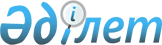 О внесении изменений в решение Сайрамского районного маслихата от 22 декабря 2016 года № 10-62/VІ "О районном бюджете на 2017-2019 годы"
					
			С истёкшим сроком
			
			
		
					Решение Сайрамского районного маслихата Южно-Казахстанской области от 16 марта 2017 года № 13-86/VI. Зарегистрировано Департаментом юстиции Южно-Казахстанской области 18 марта 2017 года № 3996. Срок действия решения - до 1 января 2018 года
      В соответствии с пунктом 1 статьи 109, с пунктом 1 статьи 111 Бюджетного кодекса Республики Казахстан от 4 декабря 2008 года и подпунктом 1) пункта 1 статьи 6 Закона Республики Казахстан от 23 января 2001 года "О местном государственном управлении и самоуправлении в Республике Казахстан", Сайрамский районный маслихат РЕШИЛ:
      1. Внести в решение Сайрамского районного маслихата от 22 декабря 2016 года № 10-62/VІ "О районном бюджете на 2017-2019 годы" (зарегистрированного в Реестре государственной регистрации нормативных правовых актов за № 3945, опубликованного 6 января 2017 года в газете "Пульс Сайрама") следующие изменения:
      пункт 1 изложить в следующей редакции:
      "1. Утвердить районный бюджет Сайрамского района на 2017-2019 годы, согласно приложениям 1, 2 и 3 соответственно, в том числе на 2017 год в следующих объемах:
      1) доходы – 26 153 223 тысяч тенге, в том числе по:
      налоговым поступлениям – 3 034 771 тысяч тенге;
      неналоговым поступлениям – 16 483 тысяч тенге;
      поступлениям от продажи основного капитала – 20 000 тысяч тенге;
      поступлениям трансфертов – 23 081 969 тысяч тенге;
      2) затраты – 26 369 713 тысяч тенге;
      3) чистое бюджетное кредитование – 1 508 тысяч тенге, в том числе:
      бюджетные кредиты – 17 017 тысяч тенге;
      погашение бюджетных кредитов – 15 509 тысяч тенге;
      4) сальдо по операциям с финансовыми активами – 0, в том числе:
      приобретение финансовых активов – 0;
      поступление от продажи финансовых активов государства – 0;
      5) дефицит бюджета – - 217 998 тысяч тенге;
      6) финансирование дефицита бюджета –217 998 тысяч тенге, в том числе:
      поступление займов – 17 017 тысяч тенге;
      погашение займов – 15 509 тысяч тенге;
      используемые остатки бюджетных средств – 216 490 тысяч тенге.".
      Приложения 1, 2, 3 указанному решению изложить в новой редакции согласно приложениям 1, 2, 3 к настоящему решению.
      2. Настоящее решение вводится в действие с 1 января 2017 года. Районный бюджет на 2017 год Районный бюджет на 2018 год Районный бюджет на 2019 год
					© 2012. РГП на ПХВ «Институт законодательства и правовой информации Республики Казахстан» Министерства юстиции Республики Казахстан
				
      Председатель сессии

А.Джамалова

      Секретарь районного

      маслихата

Ж.Сулейменов
Приложение 1 к решению
Сайрамского районного маслихата
от 16 марта 2017 года № 13-86/VIПриложение 1 к решению
Сайрамского районного маслихата
от 22 декабря 2016 года № 10-62/VI
Категория
Категория
Категория
Категория
Сумма, тысяч тенге
Класс
Класс
Класс
Сумма, тысяч тенге
Подкласс
Подкласс
Сумма, тысяч тенге
Наименование
Сумма, тысяч тенге
1
1
1
2
3
1. Доходы
26153223
1
Налоговые поступления
3034771
01
Подоходный налог
871923
2
Индивидуальный подоходный налог
871923
03
Социальный налог
600921
1
Социальный налог
600921
04
Hалоги на собственность
1414780
1
Hалоги на имущество
1135577
3
Земельный налог
34357
4
Hалог на транспортные средства
242525
5
Единый земельный налог
2321
05
Внутренние налоги на товары, работы и услуги
108748
2
Акцизы
43295
3
Поступления за использование природных и других ресурсов
7146
4
Сборы за ведение предпринимательской и профессиональной деятельности
57926
5
Налог на игорный бизнес
381
08
Обязательные платежи, взимаемые за совершение юридически значимых действий и (или) выдачу документов уполномоченными на то государственными органами или должностными лицами
38399
1
Государственная пошлина
38399
2
Неналоговые поступления
16483
01
Доходы от государственной собственности
8351
5
Доходы от аренды имущества, находящегося в государственной собственности
8351
06
Прочие неналоговые поступления
8132
1
Прочие неналоговые поступления
8132
3
Поступления от продажи основного капитала
20000
03
Продажа земли и нематериальных активов
20000
1
Продажа земли
20000
4
Поступления трансфертов 
23081969
02
Трансферты из вышестоящих органов государственного управления
23081969
2
Трансферты из областного бюджета
23081969
Функциональная группа
Функциональная группа
Функциональная группа
Функциональная группа
Функциональная группа
Сумма, тысяч тенге
Функциональная подгруппа
Функциональная подгруппа
Функциональная подгруппа
Функциональная подгруппа
Сумма, тысяч тенге
Администратор бюджетных программ
Администратор бюджетных программ
Администратор бюджетных программ
Сумма, тысяч тенге
Программа
Программа
Сумма, тысяч тенге
Наименование 
Сумма, тысяч тенге
2. Затраты
26369713
01
Государственные услуги общего характера
617368
1
Представительные, исполнительные и другие органы, выполняющие общие функции государственного управления
562154
112
Аппарат маслихата района (города областного значения)
33073
001
Услуги по обеспечению деятельности маслихата района (города областного значения)
22191
003
Капитальные расходы государственного органа
10882
122
Аппарат акима района (города областного значения)
132962
001
Услуги по обеспечению деятельности акима района (города областного значения)
119694
003
Капитальные расходы государственного органа
13268
123
Аппарат акима района в городе, города районного значения, поселка, села, сельского округа
396119
001
Услуги по обеспечению деятельности акима района в городе, города районного значения, поселка, села, сельского округа
267733
022
Капитальные расходы государственного органа
123886
032
Капитальные расходы подведомственных государственных учреждений и организаций
4500
2
Финансовая деятельность
5261
459
Отдел экономики и финансов района (города областного значения)
5261
003
Проведение оценки имущества в целях налогообложения
3424
010
Приватизация, управление коммунальным имуществом, постприватизационная деятельность и регулирование споров, связанных с этим
1837
9
Прочие государственные услуги общего характера
49953
459
Отдел экономики и финансов района (города областного значения)
49953
001
Услуги по реализации государственной политики в области формирования и развития экономической политики, государственного планирования, исполнения бюджета и управления коммунальной собственностью района (города областного значения)
45046
015
Капитальные расходы государственного органа
4907
02
Оборона
214912
1
Военные нужды
30846
122
Аппарат акима района (города областного значения)
30846
005
Мероприятия в рамках исполнения всеобщей воинской обязанности
30846
2
Организация работы по чрезвычайным ситуациям
184066
122
Аппарат акима района (города областного значения)
184066
006
Предупреждение и ликвидация чрезвычайных ситуаций масштаба района (города областного значения)
167390
007
Мероприятия по профилактике и тушению степных пожаров районного (городского) масштаба, а также пожаров в населенных пунктах, в которых не созданы органы государственной противопожарной службы
16676
03
Общественный порядок, безопасность, правовая, судебная, уголовно-исполнительная деятельность
27537
9
Прочие услуги в области общественного порядка и безопасности
27537
485
Отдел пассажирского транспорта и автомобильных дорог района (города областного значения)
27537
021
Обеспечение безопасности дорожного движения в населенных пунктах
27537
04
Образование
18871912
1
Дошкольное воспитание и обучение
2596773
123
Аппарат акима района в городе, города районного значения, поселка, села, сельского округа
199367
004
Обеспечение деятельности организаций дошкольного воспитания и обучения
199367
464
Отдел образования района (города областного значения)
2397406
009
Обеспечение деятельности организаций дошкольного воспитания и обучения
91613
040
Реализация государственного образовательного заказа в дошкольных организациях образования
2305793
2
Начальное, основное среднее и общее среднее образование
15278047
123
Аппарат акима района в городе, города районного значения, поселка, села, сельского округа
7236
005
Организация бесплатного подвоза учащихся до школы и обратно в сельской местности
7236
464
Отдел образования района (города областного значения)
11683147
003
Общеобразовательное обучение
11553846
006
Дополнительное образование для детей
129301
467
Отдел строительства района (города областного значения)
3587664
024
Строительство и реконструкция объектов начального, основного среднего и общего среднего образования
3587664
4
Техническое и профессиональное, послесреднее образование
131476
464
Отдел образования района (города областного значения)
131476
018
Организация профессионального обучения
131476
9
Прочие услуги в области образования
865616
464
Отдел образования района (города областного значения)
865616
001
Услуги по реализации государственной политики на местном уровне в области образования 
19188
005
Приобретение и доставка учебников, учебно-методических комплексов для государственных учреждений образования района (города областного значения)
287574
012
Капитальные расходы государственного органа
4463
015
Ежемесячные выплаты денежных средств опекунам (попечителям) на содержание ребенка-сироты (детей-сирот), и ребенка (детей), оставшегося без попечения родителей
24510
022
Выплата единовременных денежных средств казахстанским гражданам, усыновившим (удочерившим) ребенка (детей)-сироту и ребенка (детей), оставшегося без попечения родителей
511
067
Капитальные расходы подведомственных государственных учреждений и организаций
529370
06
Социальная помощь и социальное обеспечение
1167441
1
Социальное обеспечение
559181
451
Отдел занятости и социальных программ района (города областного значения)
548393
005
Государственная адресная социальная помощь
3113
016
Государственные пособия на детей до 18 лет
141969
025
Внедрение обусловленной денежной помощи по проекту Өрлеу
403311
464
Отдел образования района (города областного значения)
10788
030
Содержание ребенка (детей), переданного патронатным воспитателям
10788
2
Социальная помощь
478956
451
Отдел занятости и социальных программ района (города областного значения)
451430
002
Программа занятости
162851
004
Оказание социальной помощи на приобретение топлива специалистам здравоохранения, образования, социального обеспечения, культуры, спорта и ветеринарии в сельской местности в соответствии с законодательством Республики Казахстан
8611
006
Оказание жилищной помощи
17000
007
Социальная помощь отдельным категориям нуждающихся граждан по решениям местных представительных органов
47187
010
Материальное обеспечение детей-инвалидов, воспитывающихся и обучающихся на дому
3268
014
Оказание социальной помощи нуждающимся гражданам на дому
112929
017
Обеспечение нуждающихся инвалидов обязательными гигиеническими средствами и предоставление услуг специалистами жестового языка, индивидуальными помощниками в соответствии с индивидуальной программой реабилитации инвалида
33885
023
Обеспечение деятельности центров занятости населения
65699
464
Отдел образования района (города областного значения)
27526
008
Социальная поддержка обучающихся и воспитанников организаций образования очной формы обучения в виде льготного проезда на общественном транспорте (кроме такси) по решению местных представительных органов
27526
9
Прочие услуги в области социальной помощи и социального обеспечения
129304
451
Отдел занятости и социальных программ района (города областного значения)
129304
001
Услуги по реализации государственной политики на местном уровне в области обеспечения занятости и реализации социальных программ для населения
61964
011
Оплата услуг по зачислению, выплате и доставке пособий и других социальных выплат
4447
021
Капитальные расходы государственного органа
8557
050
Реализация Плана мероприятий по обеспечению прав и улучшению качества жизни инвалидов в Республике Казахстан на 2012 – 2018 годы
54336
07
Жилищно-коммунальное хозяйство
2103010
1
Жилищное хозяйство
773625
467
Отдел строительства района (города областного значения)
747139
003
Проектирование и (или) строительство, реконструкция жилья коммунального жилищного фонда
15216
004
Проектирование, развитие, обустройство и (или) приобретение инженерно-коммуникационной инфраструктуры
731923
497
Отдел жилищно-коммунального хозяйства района (города областного значения)
26486
001
Услуги по реализации государственной политики на местном уровне в области жилищно-коммунального хозяйства
25886
003
Капитальные расходы государственного органа
600
2
Коммунальное хозяйство
999183
497
Отдел жилищно-коммунального хозяйства района (города областного значения)
999183
016
Функционирование системы водоснабжения и водоотведения
13850
018
Развитие коммунального хозяйства
542818
058
Развитие системы водоснабжения и водоотведения в сельских населенных пунктах
442515
3
Благоустройство населенных пунктов
330202
497
Отдел жилищно-коммунального хозяйства района (города областного значения)
330202
025
Освещение улиц в населенных пунктах
36983
035
Благоустройство и озеленение населенных пунктов
293219
08
Культура, спорт, туризм и информационное пространство
840841
1
Деятельность в области культуры
153469
123
Аппарат акима района в городе, города районного значения, поселка, села, сельского округа
21904
006
Поддержка культурно-досуговой работы на местном уровне
21904
455
Отдел культуры и развития языков района (города областного значения)
131565
003
Поддержка культурно-досуговой работы
131565
2
Спорт
506276
465
Отдел физической культуры и спорта района (города областного значения)
292202
001
Услуги по реализации государственной политики на местном уровне в сфере физической культуры и спорта
9359
004
Капитальные расходы государственного органа
600
005
Развитие массового спорта и национальных видов спорта 
259132
006
Проведение спортивных соревнований на районном (города областного значения) уровне
4520
007
Подготовка и участие членов сборных команд района (города областного значения) по различным видам спорта на областных спортивных соревнованиях
18591
467
Отдел строительства района (города областного значения)
214074
008
Развитие объектов спорта и туризма
214074
3
Информационное пространство
123137
455
Отдел культуры и развития языков района (города областного значения)
97410
006
Функционирование районных (городских) библиотек
88571
007
Развитие государственного языка и других языков народа Казахстана
8839
456
Отдел внутренней политики района (города областного значения)
25727
002
Услуги по проведению государственной информационной политики
25727
9
Прочие услуги по организации культуры, спорта, туризма и информационного пространства
57959
455
Отдел культуры и развития языков района (города областного значения)
16778
001
Услуги по реализации государственной политики на местном уровне в области развития языков и культуры
11385
010
Капитальные расходы государственного органа
4557
032
Капитальные расходы подведомственных государственных учреждений и организаций
836
456
Отдел внутренней политики района (города областного значения)
41181
001
Услуги по реализации государственной политики на местном уровне в области информации, укрепления государственности и формирования социального оптимизма граждан
25903
003
Реализация мероприятий в сфере молодежной политики
13768
006
Капитальные расходы государственного органа
1070
032
Капитальные расходы подведомственных государственных учреждений и организаций
440
09
Топливно-энергетический комплекс и недропользование
1057884
9
Прочие услуги в области топливно-энергетического комплекса и недропользования
1057884
497
Отдел жилищно-коммунального хозяйства района (города областного значения)
1057884
038
Развитие газотранспортной системы 
1057884
10
Сельское, водное, лесное, рыбное хозяйство, особо охраняемые природные территории, охрана окружающей среды и животного мира, земельные отношения
255482
1
Сельское хозяйство
241723
473
Отдел ветеринарии района (города областного значения)
198594
001
Услуги по реализации государственной политики на местном уровне в сфере ветеринарии
26532
003
Капитальные расходы государственного органа
4557
006
Организация санитарного убоя больных животных 
2145
007
Организация отлова и уничтожения бродячих собак и кошек
5568
008
Возмещение владельцам стоимости изымаемых и уничтожаемых больных животных, продуктов и сырья животного происхождения
12516
009
Проведение ветеринарных мероприятий по энзоотическим болезням животных
29837
011
Проведение противоэпизоотических мероприятий
117439
477
Отдел сельского хозяйства и земельных отношений района (города областного значения) 
43129
001
Услуги по реализации государственной политики на местном уровне в сфере сельского хозяйства и земельных отношений
42529
003
Капитальные расходы государственного органа
600
6
Земельные отношения
5347
477
Отдел сельского хозяйства и земельных отношений района (города областного значения)
5347
011
Землеустройство, проводимое при установлении границ районов, городов областного значения, районного значения, сельских округов, поселков, сел
5347
9
Прочие услуги в области сельского, водного, лесного, рыбного хозяйства, охраны окружающей среды и земельных отношений
8412
477
Отдел сельского хозяйства и земельных отношений района (города областного значения)
8412
099
Реализация мер по оказанию социальной поддержки специалистов
8412
11
Промышленность, архитектурная, градостроительная и строительная деятельность
102234
2
Архитектурная, градостроительная и строительная деятельность
102234
467
Отдел строительства района (города областного значения)
24897
001
Услуги по реализации государственной политики в области строительства, архитектуры и градостроительства на местном уровне
20340
017
Капитальные расходы государственного органа
4557
468
Отдел архитектуры и градостроительства района (города областного значения)
77337
001
Услуги по реализации государственной политики в области архитектуры и градостроительства на местном уровне 
13215
003
Разработка схем градостроительного развития территории района и генеральных планов населенных пунктов
59565
004
Капитальные расходы государственного органа
4557
12
Транспорт и коммуникации
628850
1
Автомобильный транспорт
610172
485
Отдел жилищно-коммунального хозяйства, пассажирского транспорта и автомобильных дорог района (города областного значения)
610172
023
Обеспечение функционирования автомобильных дорог
422452
045
Капитальный и средний ремонт автомобильных дорог районного значения и улиц населенных пунктов
187720
9
Прочие услуги в сфере транспорта и коммуникаций
18678
485
Отдел пассажирского транспорта и автомобильных дорог района (города областного значения)
18678
001
Услуги по реализации государственной политики на местном уровне в области пассажирского транспорта и автомобильных дорог 
14121
003
Капитальные расходы государственного органа
4557
13
Прочие
183626
3
Поддержка предпринимательской деятельности и защита конкуренции
21669
469
Отдел предпринимательства района (города областного значения)
21669
001
Услуги по реализации государственной политики на местном уровне в области развития предпринимательства и промышленности 
17112
004
Капитальные расходы государственного органа
4557
9
Прочие
161957
459
Отдел экономики и финансов района (города областного значения)
61000
012
Резерв местного исполнительного органа района (города областного значения)
61000
497
Отдел жилищно-коммунального хозяйства района (города областного значения)
100957
043
Реализация мер по содействию экономическому развитию регионов в рамках Программы "Развитие регионов" 
100957
14
Обслуживание долга
8
1
Обслуживание долга
8
459
Отдел экономики и финансов района (города областного значения)
8
021
Обслуживание долга местных исполнительных органов по выплате вознаграждений и иных платежей по займам из областного бюджета
8
15
Трансферты
298608
1
Трансферты
298608
459
Отдел экономики и финансов района (города областного значения)
298608
006
Возврат неиспользованных (недоиспользованных) целевых трансфертов
23757
051
Трансферты органам местного самоуправления
271151
054
Возврат сумм неиспользованных (недоиспользованных) целевых трансфертов, выделенных из республиканского бюджета за счет целевого трансферта из Национального фонда Республики Казахстан
3700
3. Чистое бюджетное кредитование
1508
Функциональная группа
Функциональная группа
Функциональная группа
Функциональная группа
Функциональная подгруппа
Функциональная подгруппа
Функциональная подгруппа
Функциональная подгруппа
Сумма, тысяч тенге
Администратор бюджетных программ
Администратор бюджетных программ
Администратор бюджетных программ
Сумма, тысяч тенге
Программа
Программа
Сумма, тысяч тенге
Наименование
Сумма, тысяч тенге
Бюджетные кредиты
17017
10
Сельское, водное, лесное, рыбное хозяйство, особо охраняемые природные территории, охрана окружающей среды и животного мира, земельные отношения
17017
1
Сельское хозяйство
17017
477
Отдел сельского хозяйства и земельных отношений района (города областного значения)
17017
004
Бюджетные кредиты для реализации мер социальной поддержки специалистов
17017
Категория
Категория
Категория
Категория
Категория
Сумма, тысяч тенге
Класс
Класс
Класс
Класс
Сумма, тысяч тенге
Подкласс
Подкласс
Подкласс
Сумма, тысяч тенге
Специфика
Специфика
Сумма, тысяч тенге
Наименование
Погашение бюджетных кредитов
15509
5
Погашение бюджетных кредитов
15509
01
Погашение бюджетных кредитов
15509
1
Погашение бюджетных кредитов, выданных из государственного бюджета
6290
4
Возврат из бюджетов районов (городов областного значения) неиспользованных бюджетных кредитов, выданных из областного бюджета
9219
4. Сальдо по операциям с финансовыми активами
0
Функциональная группа
Функциональная группа
Функциональная группа
Функциональная группа
Функциональная группа
Сумма, тысяч тенге
Функциональная подгруппа
Функциональная подгруппа
Функциональная подгруппа
Функциональная подгруппа
Сумма, тысяч тенге
Администратор бюджетных программ
Администратор бюджетных программ
Администратор бюджетных программ
Сумма, тысяч тенге
Программа
Программа
Сумма, тысяч тенге
Наименование
Сумма, тысяч тенге
Приобретение финансовых активов 
0
Категория
Категория
Категория
Категория
Категория
Сумма, тысяч тенге
Класс
Класс
Класс
Класс
Сумма, тысяч тенге
Подкласс
Подкласс
Подкласс
Сумма, тысяч тенге
Наименование
6
Поступление от продажи финансовых активов государства 
0
01
Поступление от продажи финансовых активов государства 
0
1
Поступления от продажи финансовых активов внутри страны
0
5. Дефицит (профицит) бюджета
-217998
6. Финансирование дефицита (использование профицита) бюджета
217998
Категория
Категория
Категория
Категория
Категория
Сумма, тысяч тенге
Класс
Класс
Класс
Класс
Сумма, тысяч тенге
Подкласс
Подкласс
Подкласс
Сумма, тысяч тенге
Наименование
7
Поступления займов
17017
01
Внутренние государственные займы
17017
2
Договоры займа
17017
Функциональная группа
Функциональная группа
Функциональная группа
Функциональная группа
Функциональная группа
Сумма, тысяч тенге
Функциональная подгруппа
Функциональная подгруппа
Функциональная подгруппа
Функциональная подгруппа
Сумма, тысяч тенге
Администратор бюджетных программ
Администратор бюджетных программ
Администратор бюджетных программ
Сумма, тысяч тенге
Программа
Программа
Сумма, тысяч тенге
Наименование 
Сумма, тысяч тенге
16
Погашение займов
15509
1
Погашение займов
15509
459
Отдел экономики и финансов района (города областного значения)
15509
005
Погашение долга местного исполнительного органа перед вышестоящим бюджетом
6290
022
Возврат неиспользованных бюджетных кредитов, выданных из местного бюджета
9219
Категория
Категория
Категория
Категория
Категория
Сумма, тысяч тенге
Класс
Класс
Класс
Класс
Сумма, тысяч тенге
Подкласс
Подкласс
Подкласс
Сумма, тысяч тенге
Наименование
Сумма, тысяч тенге
8
Используемые остатки бюджетных средств
216490
01
Используемые остатки бюджетных средств
216490
1
Используемые остатки бюджетных средств
216490Приложение 2 к решению
Сайрамского районного маслихата
от 16 марта 2017 года № 13-86/VIПриложение 2 к решению
Сайрамского районного маслихата
от 22 декабря 2016 года № 10-62/VI
Категория
Категория
Категория
Категория
Сумма, тысяч тенге
Класс
Класс
Класс
Сумма, тысяч тенге
Подкласс
Подкласс
Сумма, тысяч тенге
Наименование
Сумма, тысяч тенге
1
1
1
2
3
1. Доходы
24291783
1
Налоговые поступления
3174465
01
Подоходный налог
887801
2
Индивидуальный подоходный налог
887801
03
Социальный налог
618413
1
Социальный налог
618413
04
Hалоги на собственность
1512220
1
Hалоги на имущество
1214502
3
Земельный налог
35732
4
Hалог на транспортные средства
259502
5
Единый земельный налог
2484
05
Внутренние налоги на товары, работы и услуги
114944
2
Акцизы
44910
3
Поступления за использование природных и других ресурсов
7646
4
Сборы за ведение предпринимательской и профессиональной деятельности
61980
5
Налог на игорный бизнес
408
08
Обязательные платежи, взимаемые за совершение юридически значимых действий и (или) выдачу документов уполномоченными на то государственными органами или должностными лицами
41087
1
Государственная пошлина
41087
2
Неналоговые поступления
17637
01
Доходы от государственной собственности
8936
5
Доходы от аренды имущества, находящегося в государственной собственности
8936
06
Прочие неналоговые поступления
8701
1
Прочие неналоговые поступления
8701
3
Поступления от продажи основного капитала
10000
03
Продажа земли и нематериальных активов
10000
1
Продажа земли
10000
4
Поступления трансфертов 
21089681
02
Трансферты из вышестоящих органов государственного управления
21089681
2
Трансферты из областного бюджета
21089681
Функциональная группа
Функциональная группа
Функциональная группа
Функциональная группа
Функциональная группа
Функциональная группа
Функциональная группа
Функциональная группа
Функциональная группа
Сумма, тысяч тенге
Функциональная подгруппа
Функциональная подгруппа
Функциональная подгруппа
Функциональная подгруппа
Функциональная подгруппа
Функциональная подгруппа
Функциональная подгруппа
Функциональная подгруппа
Сумма, тысяч тенге
Администратор бюджетных программ
Администратор бюджетных программ
Администратор бюджетных программ
Администратор бюджетных программ
Администратор бюджетных программ
Администратор бюджетных программ
Сумма, тысяч тенге
Программа
Программа
Программа
Программа
Сумма, тысяч тенге
Наименование 
Наименование 
Сумма, тысяч тенге
2. Затраты
2. Затраты
24291783
01
Государственные услуги общего характера
Государственные услуги общего характера
502463
1
1
Представительные, исполнительные и другие органы, выполняющие общие функции государственного управления
Представительные, исполнительные и другие органы, выполняющие общие функции государственного управления
448100
112
112
Аппарат маслихата района (города областного значения)
Аппарат маслихата района (города областного значения)
24257
001
001
Услуги по обеспечению деятельности маслихата района (города областного значения)
Услуги по обеспечению деятельности маслихата района (города областного значения)
23615
003
003
Капитальные расходы государственного органа
Капитальные расходы государственного органа
642
122
122
Аппарат акима района (города областного значения)
Аппарат акима района (города областного значения)
128520
001
001
Услуги по обеспечению деятельности акима района (города областного значения)
Услуги по обеспечению деятельности акима района (города областного значения)
127878
003
003
Капитальные расходы государственного органа
Капитальные расходы государственного органа
642
123
123
Аппарат акима района в городе, города районного значения, поселка, села, сельского округа
Аппарат акима района в городе, города районного значения, поселка, села, сельского округа
295323
001
001
Услуги по обеспечению деятельности акима района в городе, города районного значения, поселка, села, сельского округа
Услуги по обеспечению деятельности акима района в городе, города районного значения, поселка, села, сельского округа
288261
022
022
Капитальные расходы государственного органа
Капитальные расходы государственного органа
7062
032
032
Капитальные расходы подведомственных государственных учреждений и организаций
Капитальные расходы подведомственных государственных учреждений и организаций
5630
2
2
Финансовая деятельность
Финансовая деятельность
5630
459
459
Отдел экономики и финансов района (города областного значения)
Отдел экономики и финансов района (города областного значения)
3664
003
003
Проведение оценки имущества в целях налогообложения
Проведение оценки имущества в целях налогообложения
1966
010
010
Приватизация, управление коммунальным имуществом, постприватизационная деятельность и регулирование споров, связанных с этим
Приватизация, управление коммунальным имуществом, постприватизационная деятельность и регулирование споров, связанных с этим
48733
9
9
Прочие государственные услуги общего характера
Прочие государственные услуги общего характера
48733
459
459
Отдел экономики и финансов района (города областного значения)
Отдел экономики и финансов района (города областного значения)
48091
001
001
Услуги по реализации государственной политики в области формирования и развития экономической политики, государственного планирования, исполнения бюджета и управления коммунальной собственностью района (города областного значения)
Услуги по реализации государственной политики в области формирования и развития экономической политики, государственного планирования, исполнения бюджета и управления коммунальной собственностью района (города областного значения)
642
015
015
Капитальные расходы государственного органа
Капитальные расходы государственного органа
237733
02
Оборона
Оборона
33079
1
1
Военные нужды
Военные нужды
33079
122
122
Аппарат акима района (города областного значения)
Аппарат акима района (города областного значения)
33079
005
005
Мероприятия в рамках исполнения всеобщей воинской обязанности
Мероприятия в рамках исполнения всеобщей воинской обязанности
204654
2
2
Организация работы по чрезвычайным ситуациям
Организация работы по чрезвычайным ситуациям
204654
122
122
Аппарат акима района (города областного значения)
Аппарат акима района (города областного значения)
204654
006
006
Предупреждение и ликвидация чрезвычайных ситуаций масштаба района (города областного значения)
Предупреждение и ликвидация чрезвычайных ситуаций масштаба района (города областного значения)
186811
007
007
Мероприятия по профилактике и тушению степных пожаров районного (городского) масштаба, а также пожаров в населенных пунктах, в которых не созданы органы государственной противопожарной службы
Мероприятия по профилактике и тушению степных пожаров районного (городского) масштаба, а также пожаров в населенных пунктах, в которых не созданы органы государственной противопожарной службы
17843
03
Общественный порядок, безопасность, правовая, судебная, уголовно-исполнительная деятельность
Общественный порядок, безопасность, правовая, судебная, уголовно-исполнительная деятельность
53714
9
9
Прочие услуги в области общественного порядка и безопасности
Прочие услуги в области общественного порядка и безопасности
53714
485
485
Отдел пассажирского транспорта и автомобильных дорог района (города областного значения)
Отдел пассажирского транспорта и автомобильных дорог района (города областного значения)
53714
021
021
Обеспечение безопасности дорожного движения в населенных пунктах
Обеспечение безопасности дорожного движения в населенных пунктах
53714
04
Образование
Образование
17836069
1
1
Дошкольное воспитание и обучение
Дошкольное воспитание и обучение
2991786
123
123
Аппарат акима района в городе, города районного значения, поселка, села, сельского округа
Аппарат акима района в городе, города районного значения, поселка, села, сельского округа
213356
004
004
Обеспечение деятельности организаций дошкольного воспитания и обучения
Обеспечение деятельности организаций дошкольного воспитания и обучения
213356
464
464
Отдел образования района (города областного значения)
Отдел образования района (города областного значения)
2778430
009
009
Обеспечение деятельности организаций дошкольного воспитания и обучения
Обеспечение деятельности организаций дошкольного воспитания и обучения
90157
040
040
Реализация государственного образовательного заказа в дошкольных организациях образования
Реализация государственного образовательного заказа в дошкольных организациях образования
2688273
2
2
Начальное, основное среднее и общее среднее образование
Начальное, основное среднее и общее среднее образование
13575445
123
123
Аппарат акима района в городе, города районного значения, поселка, села, сельского округа
Аппарат акима района в городе, города районного значения, поселка, села, сельского округа
7743
005
005
Организация бесплатного подвоза учащихся до школы и обратно в сельской местности
Организация бесплатного подвоза учащихся до школы и обратно в сельской местности
7743
464
464
Отдел образования района (города областного значения)
Отдел образования района (города областного значения)
12554637
003
003
Общеобразовательное обучение
Общеобразовательное обучение
12421605
006
006
Дополнительное образование для детей
Дополнительное образование для детей
133032
467
467
Отдел строительства района (города областного значения)
Отдел строительства района (города областного значения)
1013065
024
024
Строительство и реконструкция объектов начального, основного среднего и общего среднего образования
Строительство и реконструкция объектов начального, основного среднего и общего среднего образования
1013065
4
4
Техническое и профессиональное, послесреднее образование
Техническое и профессиональное, послесреднее образование
140671
464
464
Отдел образования района (города областного значения)
Отдел образования района (города областного значения)
140671
018
018
Организация профессионального обучения
Организация профессионального обучения
140671
9
9
Прочие услуги в области образования
Прочие услуги в области образования
1128167
464
464
Отдел образования района (города областного значения)
Отдел образования района (города областного значения)
1128167
001
001
Услуги по реализации государственной политики на местном уровне в области образования 
Услуги по реализации государственной политики на местном уровне в области образования 
20640
005
005
Приобретение и доставка учебников, учебно-методических комплексов для государственных учреждений образования района (города областного значения)
Приобретение и доставка учебников, учебно-методических комплексов для государственных учреждений образования района (города областного значения)
307704
012
012
Капитальные расходы государственного органа
Капитальные расходы государственного органа
642
015
015
Ежемесячные выплаты денежных средств опекунам (попечителям) на содержание ребенка-сироты (детей-сирот), и ребенка (детей), оставшегося без попечения родителей
Ежемесячные выплаты денежных средств опекунам (попечителям) на содержание ребенка-сироты (детей-сирот), и ребенка (детей), оставшегося без попечения родителей
26226
022
022
Выплата единовременных денежных средств казахстанским гражданам, усыновившим (удочерившим) ребенка (детей)-сироту и ребенка (детей), оставшегося без попечения родителей
Выплата единовременных денежных средств казахстанским гражданам, усыновившим (удочерившим) ребенка (детей)-сироту и ребенка (детей), оставшегося без попечения родителей
546
067
067
Капитальные расходы подведомственных государственных учреждений и организаций
Капитальные расходы подведомственных государственных учреждений и организаций
772409
06
Социальная помощь и социальное обеспечение
Социальная помощь и социальное обеспечение
789937
1
1
Социальное обеспечение
Социальное обеспечение
347339
451
451
Отдел занятости и социальных программ района (города областного значения)
Отдел занятости и социальных программ района (города областного значения)
336262
005
005
Государственная адресная социальная помощь
Государственная адресная социальная помощь
5573
016
016
Государственные пособия на детей до 18 лет
Государственные пособия на детей до 18 лет
170418
025
025
Внедрение обусловленной денежной помощи по проекту Өрлеу
Внедрение обусловленной денежной помощи по проекту Өрлеу
160271
464
464
Отдел образования района (города областного значения)
Отдел образования района (города областного значения)
11077
030
030
Содержание ребенка (детей), переданного патронатным воспитателям
Содержание ребенка (детей), переданного патронатным воспитателям
11077
2
2
Социальная помощь
Социальная помощь
372865
451
451
Отдел занятости и социальных программ района (города областного значения)
Отдел занятости и социальных программ района (города областного значения)
339677
002
002
Программа занятости
Программа занятости
32295
004
004
Оказание социальной помощи на приобретение топлива специалистам здравоохранения, образования, социального обеспечения, культуры, спорта и ветеринарии в сельской местности в соответствии с законодательством Республики Казахстан
Оказание социальной помощи на приобретение топлива специалистам здравоохранения, образования, социального обеспечения, культуры, спорта и ветеринарии в сельской местности в соответствии с законодательством Республики Казахстан
9386
006
006
Оказание жилищной помощи
Оказание жилищной помощи
23568
007
007
Социальная помощь отдельным категориям нуждающихся граждан по решениям местных представительных органов
Социальная помощь отдельным категориям нуждающихся граждан по решениям местных представительных органов
44048
010
010
Материальное обеспечение детей-инвалидов, воспитывающихся и обучающихся на дому
Материальное обеспечение детей-инвалидов, воспитывающихся и обучающихся на дому
3497
014
014
Оказание социальной помощи нуждающимся гражданам на дому
Оказание социальной помощи нуждающимся гражданам на дому
120834
017
017
Обеспечение нуждающихся инвалидов обязательными гигиеническими средствами и предоставление услуг специалистами жестового языка, индивидуальными помощниками в соответствии с индивидуальной программой реабилитации инвалида
Обеспечение нуждающихся инвалидов обязательными гигиеническими средствами и предоставление услуг специалистами жестового языка, индивидуальными помощниками в соответствии с индивидуальной программой реабилитации инвалида
36411
023
023
Обеспечение деятельности центров занятости населения
Обеспечение деятельности центров занятости населения
69638
464
464
Отдел образования района (города областного значения)
Отдел образования района (города областного значения)
33188
008
008
Социальная поддержка обучающихся и воспитанников организаций образования очной формы обучения в виде льготного проезда на общественном транспорте (кроме такси) по решению местных представительных органов
Социальная поддержка обучающихся и воспитанников организаций образования очной формы обучения в виде льготного проезда на общественном транспорте (кроме такси) по решению местных представительных органов
33188
9
9
Прочие услуги в области социальной помощи и социального обеспечения
Прочие услуги в области социальной помощи и социального обеспечения
69733
451
451
Отдел занятости и социальных программ района (города областного значения)
Отдел занятости и социальных программ района (города областного значения)
69733
001
001
Услуги по реализации государственной политики на местном уровне в области обеспечения занятости и реализации социальных программ для населения
Услуги по реализации государственной политики на местном уровне в области обеспечения занятости и реализации социальных программ для населения
64333
011
011
Оплата услуг по зачислению, выплате и доставке пособий и других социальных выплат
Оплата услуг по зачислению, выплате и доставке пособий и других социальных выплат
4758
021
021
Капитальные расходы государственного органа
Капитальные расходы государственного органа
642
07
Жилищно-коммунальное хозяйство
Жилищно-коммунальное хозяйство
2111325
1
1
Жилищное хозяйство
Жилищное хозяйство
377633
467
467
Отдел строительства района (города областного значения)
Отдел строительства района (города областного значения)
349380
003
003
Проектирование и (или) строительство, реконструкция жилья коммунального жилищного фонда
Проектирование и (или) строительство, реконструкция жилья коммунального жилищного фонда
40000
004
004
Проектирование, развитие, обустройство и (или) приобретение инженерно-коммуникационной инфраструктуры
Проектирование, развитие, обустройство и (или) приобретение инженерно-коммуникационной инфраструктуры
309380
497
497
Отдел жилищно-коммунального хозяйства района (города областного значения)
Отдел жилищно-коммунального хозяйства района (города областного значения)
28253
001
001
Услуги по реализации государственной политики на местном уровне в области жилищно-коммунального хозяйства
Услуги по реализации государственной политики на местном уровне в области жилищно-коммунального хозяйства
27611
003
003
Капитальные расходы государственного органа
Капитальные расходы государственного органа
642
2
2
Коммунальное хозяйство
Коммунальное хозяйство
1381701
497
497
Отдел жилищно-коммунального хозяйства района (города областного значения)
Отдел жилищно-коммунального хозяйства района (города областного значения)
1381701
016
016
Функционирование системы водоснабжения и водоотведения
Функционирование системы водоснабжения и водоотведения
14820
018
018
Развитие благоустройства городов и населенных пунктов
Развитие благоустройства городов и населенных пунктов
300620
058
058
Развитие системы водоснабжения и водоотведения в сельских населенных пунктах
Развитие системы водоснабжения и водоотведения в сельских населенных пунктах
1066261
3
3
Благоустройство населенных пунктов
Благоустройство населенных пунктов
351991
497
497
Отдел жилищно-коммунального хозяйства района (города областного значения)
Отдел жилищно-коммунального хозяйства района (города областного значения)
351991
025
025
Освещение улиц в населенных пунктах
Освещение улиц в населенных пунктах
36523
035
035
Благоустройство и озеленение населенных пунктов
Благоустройство и озеленение населенных пунктов
315468
08
Культура, спорт, туризм и информационное пространство
Культура, спорт, туризм и информационное пространство
788350
1
1
Деятельность в области культуры
Деятельность в области культуры
161612
123
123
Аппарат акима района в городе, города районного значения, поселка, села, сельского округа
Аппарат акима района в городе, города районного значения, поселка, села, сельского округа
23466
006
006
Поддержка культурно-досуговой работы на местном уровне
Поддержка культурно-досуговой работы на местном уровне
23466
455
455
Отдел культуры и развития языков района (города областного значения)
Отдел культуры и развития языков района (города областного значения)
138146
003
003
Поддержка культурно-досуговой работы
Поддержка культурно-досуговой работы
138146
2
2
Спорт
Спорт
440090
465
465
Отдел физической культуры и спорта района (города областного значения)
Отдел физической культуры и спорта района (города областного значения)
265831
001
001
Услуги по реализации государственной политики на местном уровне в сфере физической культуры и спорта
Услуги по реализации государственной политики на местном уровне в сфере физической культуры и спорта
9994
003
003
Капитальные расходы государственного органа
Капитальные расходы государственного органа
642
005
005
Развитие массового спорта и национальных видов спорта 
Развитие массового спорта и национальных видов спорта 
229887
006
006
Проведение спортивных соревнований на районном (города областного значения) уровне
Проведение спортивных соревнований на районном (города областного значения) уровне
5416
007
007
Подготовка и участие членов сборных команд района (города областного значения) по различным видам спорта на областных спортивных соревнованиях
Подготовка и участие членов сборных команд района (города областного значения) по различным видам спорта на областных спортивных соревнованиях
19892
467
467
Отдел строительства района (города областного значения)
Отдел строительства района (города областного значения)
174259
008
008
Развитие объектов спорта и туризма
Развитие объектов спорта и туризма
174259
3
3
Информационное пространство
Информационное пространство
129813
455
455
Отдел культуры и развития языков района (города областного значения)
Отдел культуры и развития языков района (города областного значения)
98974
006
006
Функционирование районных (городских) библиотек
Функционирование районных (городских) библиотек
89743
007
007
Развитие государственного языка и других языков народа Казахстана
Развитие государственного языка и других языков народа Казахстана
9231
456
456
Отдел внутренней политики района (города областного значения)
Отдел внутренней политики района (города областного значения)
30839
002
002
Услуги по проведению государственной информационной политики
Услуги по проведению государственной информационной политики
30839
9
9
Прочие услуги по организации культуры, спорта, туризма и информационного пространства
Прочие услуги по организации культуры, спорта, туризма и информационного пространства
56835
455
455
Отдел культуры и развития языков района (города областного значения)
Отдел культуры и развития языков района (города областного значения)
12906
001
001
Услуги по реализации государственной политики на местном уровне в области развития языков и культуры
Услуги по реализации государственной политики на местном уровне в области развития языков и культуры
12264
010
010
Капитальные расходы государственного органа
Капитальные расходы государственного органа
642
456
456
Отдел внутренней политики района (города областного значения)
Отдел внутренней политики района (города областного значения)
43929
001
001
Услуги по реализации государственной политики на местном уровне в области информации, укрепления государственности и формирования социального оптимизма граждан
Услуги по реализации государственной политики на местном уровне в области информации, укрепления государственности и формирования социального оптимизма граждан
28056
003
003
Реализация мероприятий в сфере молодежной политики
Реализация мероприятий в сфере молодежной политики
14728
006
006
Капитальные расходы государственного органа
Капитальные расходы государственного органа
1145
09
Топливно-энергетический комплекс и недропользование
Топливно-энергетический комплекс и недропользование
576318
9
9
Прочие услуги в области топливно-энергетического комплекса и недропользования
Прочие услуги в области топливно-энергетического комплекса и недропользования
576318
497
497
Отдел жилищно-коммунального хозяйства
Отдел жилищно-коммунального хозяйства
576318
038
038
Развитие газотранспортной системы 
Развитие газотранспортной системы 
576318
10
Сельское, водное, лесное, рыбное хозяйство, особо охраняемые природные территории, охрана окружающей среды и животного мира, земельные отношения
Сельское, водное, лесное, рыбное хозяйство, особо охраняемые природные территории, охрана окружающей среды и животного мира, земельные отношения
259503
1
1
Сельское хозяйство
Сельское хозяйство
250502
473
473
Отдел ветеринарии района (города областного значения)
Отдел ветеринарии района (города областного значения)
212438
001
001
Услуги по реализации государственной политики на местном уровне в сфере ветеринарии
Услуги по реализации государственной политики на местном уровне в сфере ветеринарии
29306
003
003
Капитальные расходы государственного органа
Капитальные расходы государственного органа
642
006
006
Организация санитарного убоя больных животных 
Организация санитарного убоя больных животных 
2296
007
007
Организация отлова и уничтожения бродячих собак и кошек
Организация отлова и уничтожения бродячих собак и кошек
5958
008
008
Возмещение владельцам стоимости изымаемых и уничтожаемых больных животных, продуктов и сырья животного происхождения
Возмещение владельцам стоимости изымаемых и уничтожаемых больных животных, продуктов и сырья животного происхождения
12516
009
009
Проведение ветеринарных мероприятий по энзоотическим болезням животных
Проведение ветеринарных мероприятий по энзоотическим болезням животных
33264
011
011
Проведение противоэпизоотических мероприятий
Проведение противоэпизоотических мероприятий
128456
477
477
Отдел сельского хозяйства и земельных отношений района (города областного значения) 
Отдел сельского хозяйства и земельных отношений района (города областного значения) 
38064
001
001
Услуги по реализации государственной политики на местном уровне в сфере сельского хозяйства и земельных отношений
Услуги по реализации государственной политики на местном уровне в сфере сельского хозяйства и земельных отношений
37422
003
003
Капитальные расходы государственного органа
Капитальные расходы государственного органа
642
9
9
Прочие услуги в области сельского, водного, лесного, рыбного хозяйства, охраны окружающей среды и земельных отношений
Прочие услуги в области сельского, водного, лесного, рыбного хозяйства, охраны окружающей среды и земельных отношений
9001
477
477
Отдел сельского хозяйства и земельных отношений района (города областного значения)
Отдел сельского хозяйства и земельных отношений района (города областного значения)
9001
099
099
Реализация мер по оказанию социальной поддержки специалистов
Реализация мер по оказанию социальной поддержки специалистов
9001
11
Промышленность, архитектурная, градостроительная и строительная деятельность
Промышленность, архитектурная, градостроительная и строительная деятельность
38965
2
2
Архитектурная, градостроительная и строительная деятельность
Архитектурная, градостроительная и строительная деятельность
38965
467
467
Отдел строительства района (города областного значения)
Отдел строительства района (города областного значения)
24065
001
001
Услуги по реализации государственной политики в области строительства, архитектуры и градостроительства на местном уровне
Услуги по реализации государственной политики в области строительства, архитектуры и градостроительства на местном уровне
23423
017
017
Капитальные расходы государственного органа
Капитальные расходы государственного органа
642
468
468
Отдел архитектуры и градостроительства района (города областного значения)
Отдел архитектуры и градостроительства района (города областного значения)
14900
001
001
Услуги по реализации государственной политики в области архитектуры и градостроительства на местном уровне 
Услуги по реализации государственной политики в области архитектуры и градостроительства на местном уровне 
14258
003
003
Разработка схем градостроительного развития территории района и генеральных планов населенных пунктов
Разработка схем градостроительного развития территории района и генеральных планов населенных пунктов
642
004
004
Капитальные расходы государственного органа
Капитальные расходы государственного органа
616865
12
Транспорт и коммуникации
Транспорт и коммуникации
600981
1
1
Автомобильный транспорт
Автомобильный транспорт
600981
485
485
Отдел жилищно-коммунального хозяйства, пассажирского транспорта и автомобильных дорог района (города областного значения)
Отдел жилищно-коммунального хозяйства, пассажирского транспорта и автомобильных дорог района (города областного значения)
400000
023
023
Обеспечение функционирования автомобильных дорог
Обеспечение функционирования автомобильных дорог
200981
045
045
Капитальный и средний ремонт автомобильных дорог районного значения и улиц населенных пунктов
Капитальный и средний ремонт автомобильных дорог районного значения и улиц населенных пунктов
15884
9
9
Прочие услуги в сфере транспорта и коммуникаций
Прочие услуги в сфере транспорта и коммуникаций
15884
485
485
Отдел пассажирского транспорта и автомобильных дорог района (города областного значения)
Отдел пассажирского транспорта и автомобильных дорог района (города областного значения)
15242
001
001
Услуги по реализации государственной политики на местном уровне в области пассажирского транспорта и автомобильных дорог 
Услуги по реализации государственной политики на местном уровне в области пассажирского транспорта и автомобильных дорог 
642
003
003
Капитальные расходы государственного органа
Капитальные расходы государственного органа
190400
13
Прочие
Прочие
18376
3
3
Поддержка предпринимательской деятельности и защита конкуренции
Поддержка предпринимательской деятельности и защита конкуренции
18376
469
469
Отдел предпринимательства района (города областного значения)
Отдел предпринимательства района (города областного значения)
17734
001
001
Услуги по реализации государственной политики на местном уровне в области развития предпринимательства и промышленности 
Услуги по реализации государственной политики на местном уровне в области развития предпринимательства и промышленности 
642
004
004
Капитальные расходы государственного органа
Капитальные расходы государственного органа
172024
9
9
Прочие
Прочие
64000
459
459
Отдел экономики и финансов района (города областного значения)
Отдел экономики и финансов района (города областного значения)
64000
012
012
Резерв местного исполнительного органа района (города областного значения)
Резерв местного исполнительного органа района (города областного значения)
108024
497
497
Отдел жилищно-коммунального хозяйства района (города областного значения)
Отдел жилищно-коммунального хозяйства района (города областного значения)
108024
043
043
Реализация мер по содействию экономическому развитию регионов в рамках Программы "Развитие регионов" 
Реализация мер по содействию экономическому развитию регионов в рамках Программы "Развитие регионов" 
108024
14
Обслуживание долга
Обслуживание долга
9
1
1
Обслуживание долга
Обслуживание долга
9
459
459
Отдел экономики и финансов района (города областного значения)
Отдел экономики и финансов района (города областного значения)
9
021
021
Обслуживание долга местных исполнительных органов по выплате вознаграждений и иных платежей по займам из областного бюджета
Обслуживание долга местных исполнительных органов по выплате вознаграждений и иных платежей по займам из областного бюджета
9
15
Трансферты
Трансферты
290132
1
1
Трансферты
Трансферты
290132
459
459
Отдел экономики и финансов района (города областного значения)
Отдел экономики и финансов района (города областного значения)
290132
051
051
Трансферты органам местного самоуправления
Трансферты органам местного самоуправления
290132
3. Чистое бюджетное кредитование
3. Чистое бюджетное кредитование
0
Функциональная группа
Функциональная группа
Функциональная группа
Функциональная группа
Функциональная группа
Функциональная группа
Функциональная группа
Функциональная группа
Функциональная группа
Сумма, тысяч тенге
Функциональная подгруппа
Функциональная подгруппа
Функциональная подгруппа
Функциональная подгруппа
Функциональная подгруппа
Функциональная подгруппа
Функциональная подгруппа
Сумма, тысяч тенге
Администратор бюджетных программ
Администратор бюджетных программ
Администратор бюджетных программ
Администратор бюджетных программ
Администратор бюджетных программ
Сумма, тысяч тенге
Программа
Программа
Программа
Сумма, тысяч тенге
Наименование
Сумма, тысяч тенге
10
10
Сельское, водное, лесное, рыбное хозяйство, особо охраняемые природные территории, охрана окружающей среды и животного мира, земельные отношения
0
1
1
Сельское хозяйство
0
477
477
Отдел сельского хозяйства и земельных отношений района (города областного значения)
0
004
004
Бюджетные кредиты для реализации мер социальной поддержки специалистов
0
Бюджетные кредиты
0
Категория
Категория
Категория
Категория
Категория
Категория
Категория
Категория
Категория
Сумма, тысяч тенге
Класс
Класс
Класс
Класс
Класс
Класс
Класс
Сумма, тысяч тенге
Подкласс
Подкласс
Подкласс
Подкласс
Подкласс
Сумма, тысяч тенге
Специфика
Специфика
Специфика
Сумма, тысяч тенге
Наименование
Погашение бюджетных кредитов
0
5
5
Погашение бюджетных кредитов
0
01
01
Погашение бюджетных кредитов
0
1
1
Погашение бюджетных кредитов, выданных из государственного бюджета
0
4. Сальдо по операциям с финансовыми активами
0
Функциональная группа
Функциональная группа
Функциональная группа
Функциональная группа
Функциональная группа
Функциональная группа
Функциональная группа
Функциональная группа
Функциональная группа
Сумма, тысяч тенге
Функциональная подгруппа
Функциональная подгруппа
Функциональная подгруппа
Функциональная подгруппа
Функциональная подгруппа
Функциональная подгруппа
Функциональная подгруппа
Сумма, тысяч тенге
Администратор бюджетных программ
Администратор бюджетных программ
Администратор бюджетных программ
Администратор бюджетных программ
Администратор бюджетных программ
Сумма, тысяч тенге
Программа
Программа
Программа
Сумма, тысяч тенге
Наименование
Сумма, тысяч тенге
Приобретение финансовых активов 
0
Категория
Категория
Категория
Категория
Категория
Категория
Категория
Категория
Категория
Сумма, тысяч тенге
Класс
Класс
Класс
Класс
Класс
Класс
Класс
Сумма, тысяч тенге
Подкласс
Подкласс
Подкласс
Подкласс
Подкласс
Сумма, тысяч тенге
Наименование
6
6
Поступление от продажи финансовых активов государства 
0
01
01
Поступление от продажи финансовых активов государства 
0
1
1
Поступления от продажи финансовых активов внутри страны
0
5. Дефицит (профицит) бюджета
0
6. Финансирование дефицита (использование профицита) бюджета
0
Категория
Категория
Категория
Категория
Категория
Категория
Категория
Категория
Категория
Сумма, тысяч тенге
Класс
Класс
Класс
Класс
Класс
Класс
Класс
Сумма, тысяч тенге
Подкласс
Подкласс
Подкласс
Подкласс
Подкласс
Сумма, тысяч тенге
Наименование
7
7
Поступления займов
0
01
01
Внутренние государственные займы
0
2
2
Договоры займа
0
Функциональная группа
Функциональная группа
Функциональная группа
Функциональная группа
Функциональная группа
Функциональная группа
Функциональная группа
Функциональная группа
Функциональная группа
Сумма, тысяч тенге
Функциональная подгруппа
Функциональная подгруппа
Функциональная подгруппа
Функциональная подгруппа
Функциональная подгруппа
Функциональная подгруппа
Функциональная подгруппа
Сумма, тысяч тенге
Администратор бюджетных программ
Администратор бюджетных программ
Администратор бюджетных программ
Администратор бюджетных программ
Администратор бюджетных программ
Сумма, тысяч тенге
Программа
Программа
Программа
Сумма, тысяч тенге
Наименование 
Сумма, тысяч тенге
16
16
Погашение займов
0
1
1
Погашение займов
0
459
459
Отдел экономики и финансов района (города областного значения)
0
005
005
Погашение долга местного исполнительного органа перед вышестоящим бюджетом
0
Категория
Категория
Категория
Категория
Категория
Категория
Категория
Категория
Категория
Сумма, тысяч тенге
Класс
Класс
Класс
Класс
Класс
Класс
Класс
Сумма, тысяч тенге
Подкласс
Подкласс
Подкласс
Подкласс
Подкласс
Сумма, тысяч тенге
Наименование
8
8
Используемые остатки бюджетных средств
0
01
01
Используемые остатки бюджетных средств
0
1
1
Используемые остатки бюджетных средств
0Приложение 3 к решению
Сайрамского районного маслихата
от 16 марта 2017 года № 13-86/VIПриложение 3 к решению
Сайрамского районного маслихата
от 22 декабря 2016 года № 10-62/VI
Категория
Категория
Категория
Категория
Сумма, тысяч тенге
Класс
Класс
Класс
Сумма, тысяч тенге
Подкласс
Подкласс
Сумма, тысяч тенге
Наименование
Сумма, тысяч тенге
1
1
1
2
3
1. Доходы
30527596
1
Налоговые поступления
3324348
01
Подоходный налог
904333
2
Индивидуальный подоходный налог
904333
03
Социальный налог
637130
1
Социальный налог
637130
04
Hалоги на собственность
1617360
1
Hалоги на имущество
1299403
3
Земельный налог
37634
4
Hалог на транспортные средства
277666
5
Единый земельный налог
2657
05
Внутренние налоги на товары, работы и услуги
121562
2
Акцизы
46625
3
Поступления за использование природных и других ресурсов
8181
4
Сборы за ведение предпринимательской и профессиональной деятельности
66320
5
Налог на игорный бизнес
436
08
Обязательные платежи, взимаемые за совершение юридически значимых действий и (или) выдачу документов уполномоченными на то государственными органами или должностными лицами
43963
1
Государственная пошлина
43963
2
Неналоговые поступления
18871
01
Доходы от государственной собственности
9561
5
Доходы от аренды имущества, находящегося в государственной собственности
9561
06
Прочие неналоговые поступления
9310
1
Прочие неналоговые поступления
9310
3
Поступления от продажи основного капитала
10000
03
Продажа земли и нематериальных активов
10000
1
Продажа земли
10000
4
Поступления трансфертов 
27174377
02
Трансферты из вышестоящих органов государственного управления
27174377
2
Трансферты из областного бюджета
27174377
Функциональная группа
Функциональная группа
Функциональная группа
Функциональная группа
Функциональная группа
Функциональная группа
Функциональная группа
Функциональная группа
Функциональная группа
Функциональная группа
Функциональная группа
Функциональная группа
Сумма, тысяч тенге
Функциональная подгруппа
Функциональная подгруппа
Функциональная подгруппа
Функциональная подгруппа
Функциональная подгруппа
Функциональная подгруппа
Функциональная подгруппа
Функциональная подгруппа
Функциональная подгруппа
Функциональная подгруппа
Сумма, тысяч тенге
Администратор бюджетных программ
Администратор бюджетных программ
Администратор бюджетных программ
Администратор бюджетных программ
Администратор бюджетных программ
Администратор бюджетных программ
Администратор бюджетных программ
Сумма, тысяч тенге
Программа
Программа
Программа
Сумма, тысяч тенге
Наименование 
Сумма, тысяч тенге
2. Затраты
30527596
01
01
Государственные услуги общего характера
517836
1
1
1
Представительные, исполнительные и другие органы, выполняющие общие функции государственного управления
461469
112
112
112
112
Аппарат маслихата района (города областного значения)
25051
001
001
Услуги по обеспечению деятельности маслихата района (города областного значения)
24364
003
003
Капитальные расходы государственного органа
687
122
122
122
122
Аппарат акима района (города областного значения)
133042
001
001
Услуги по обеспечению деятельности акима района (города областного значения)
132355
003
003
Капитальные расходы государственного органа
687
123
123
123
123
Аппарат акима района в городе, города районного значения, поселка, села, сельского округа
303376
001
001
Услуги по обеспечению деятельности акима района в городе, города районного значения, поселка, села, сельского округа
295820
022
022
Капитальные расходы государственного органа
7556
032
032
Капитальные расходы подведомственных государственных учреждений и организаций
6023
2
2
2
Финансовая деятельность
6023
459
459
459
459
Отдел экономики и финансов района (города областного значения)
3920
003
003
Проведение оценки имущества в целях налогообложения
2103
010
010
Приватизация, управление коммунальным имуществом, постприватизационная деятельность и регулирование споров, связанных с этим
50344
9
9
9
Прочие государственные услуги общего характера
50344
459
459
459
459
Отдел экономики и финансов района (города областного значения)
50344
001
001
Услуги по реализации государственной политики в области формирования и развития экономической политики, государственного планирования, исполнения бюджета и управления коммунальной собственностью района (города областного значения)
49657
015
015
Капитальные расходы государственного органа
687
02
02
Оборона
315117
1
1
1
Военные нужды
34306
122
122
122
122
Аппарат акима района (города областного значения)
34306
005
005
Мероприятия в рамках исполнения всеобщей воинской обязанности
34306
2
2
2
Организация работы по чрезвычайным ситуациям
280811
122
122
122
122
Аппарат акима района (города областного значения)
280811
006
006
Предупреждение и ликвидация чрезвычайных ситуаций масштаба района (города областного значения)
261719
007
007
Мероприятия по профилактике и тушению степных пожаров районного (городского) масштаба, а также пожаров в населенных пунктах, в которых не созданы органы государственной противопожарной службы
19092
03
03
Общественный порядок, безопасность, правовая, судебная, уголовно-исполнительная деятельность
57474
9
9
9
Прочие услуги в области общественного порядка и безопасности
57474
485
485
485
485
Отдел пассажирского транспорта и автомобильных дорог района (города областного значения)
57474
021
021
Обеспечение безопасности дорожного движения в населенных пунктах
57474
04
04
Образование
20 162 503
1
1
1
Дошкольное воспитание и обучение
3 472 393
123
123
123
123
Аппарат акима района в городе, города районного значения, поселка, села, сельского округа
217 824
004
004
Обеспечение деятельности организаций дошкольного воспитания и обучения
217 824
464
464
464
464
Отдел образования района (города областного значения)
3 254 569
009
009
Обеспечение деятельности организаций дошкольного воспитания и обучения
93 383
040
040
Реализация государственного образовательного заказа в дошкольных организациях образования
3 161 186
2
2
2
Начальное, основное среднее и общее среднее образование
15 368 246
123
123
123
123
Аппарат акима района в городе, города районного значения, поселка, села, сельского округа
8284
005
005
Организация бесплатного подвоза учащихся до школы и обратно в сельской местности
8284
464
464
464
464
Отдел образования района (города областного значения)
12 908 982
003
003
Общеобразовательное обучение
12 772 712
006
006
Дополнительное образование для детей
136270
467
467
467
467
Отдел строительства района (города областного значения)
2450980
024
024
Строительство и реконструкция объектов начального, основного среднего и общего среднего образования
2450980
4
4
4
Техническое и профессиональное, послесреднее образование
143462
464
464
464
464
Отдел образования района (города областного значения)
143462
018
018
Организация профессионального обучения
143462
9
9
9
Прочие услуги в области образования
1178402
464
464
464
464
Отдел образования района (города областного значения)
1178402
001
001
Услуги по реализации государственной политики на местном уровне в области образования 
21202
005
005
Приобретение и доставка учебников, учебно-методических комплексов для государственных учреждений образования района (города областного значения)
329243
012
012
Капитальные расходы государственного органа
687
015
015
Ежемесячные выплаты денежных средств опекунам (попечителям) на содержание ребенка-сироты (детей-сирот), и ребенка (детей), оставшегося без попечения родителей
28062
022
022
Выплата единовременных денежных средств казахстанским гражданам, усыновившим (удочерившим) ребенка (детей)-сироту и ребенка (детей), оставшегося без попечения родителей
585
067
067
Капитальные расходы подведомственных государственных учреждений и организаций
798623
06
06
Социальная помощь и социальное обеспечение
836955
1
1
1
Социальное обеспечение
374707
451
451
451
451
Отдел занятости и социальных программ района (города областного значения)
363321
005
005
Государственная адресная социальная помощь
6075
016
016
Государственные пособия на детей до 18 лет
185756
025
025
Внедрение обусловленной денежной помощи по проекту Өрлеу
171490
464
464
464
464
Отдел образования района (города областного значения)
11386
030
030
Содержание ребенка (детей), переданного патронатным воспитателям
11386
2
2
2
Социальная помощь
390332
451
451
451
451
Отдел занятости и социальных программ района (города областного значения)
354821
002
002
Программа занятости
34555
004
004
Оказание социальной помощи на приобретение топлива специалистам здравоохранения, образования, социального обеспечения, культуры, спорта и ветеринарии в сельской местности в соответствии с законодательством Республики Казахстан
10231
006
006
Оказание жилищной помощи
25689
007
007
Социальная помощь отдельным категориям нуждающихся граждан по решениям местных представительных органов
47131
010
010
Материальное обеспечение детей-инвалидов, воспитывающихся и обучающихся на дому
3741
014
014
Оказание социальной помощи нуждающимся гражданам на дому
123202
017
017
Обеспечение нуждающихся инвалидов обязательными гигиеническими средствами и предоставление услуг специалистами жестового языка, индивидуальными помощниками в соответствии с индивидуальной программой реабилитации инвалида
38960
023
023
Обеспечение деятельности центров занятости населения
71312
464
464
464
464
Отдел образования района (города областного значения)
35511
008
008
Социальная поддержка обучающихся и воспитанников организаций образования очной формы обучения в виде льготного проезда на общественном транспорте (кроме такси) по решению местных представительных органов
35511
9
9
9
Прочие услуги в области социальной помощи и социального обеспечения
71916
451
451
451
451
Отдел занятости и социальных программ района (города областного значения)
71916
001
001
Услуги по реализации государственной политики на местном уровне в области обеспечения занятости и реализации социальных программ для населения
66138
011
011
Оплата услуг по зачислению, выплате и доставке пособий и других социальных выплат
5091
021
021
Капитальные расходы государственного органа
687
07
07
Жилищно-коммунальное хозяйство
5129108
1
1
1
Жилищное хозяйство
459087
467
467
467
467
Отдел строительства района (города областного значения)
430000
003
003
Проектирование и (или) строительство, реконструкция жилья коммунального жилищного фонда
40000
004
004
Проектирование, развитие, обустройство и (или) приобретение инженерно-коммуникационной инфраструктуры
390000
497
497
497
497
Отдел жилищно-коммунального хозяйства района (города областного значения)
29087
001
001
Услуги по реализации государственной политики на местном уровне в области жилищно-коммунального хозяйства
28400
003
003
Капитальные расходы государственного органа
687
2
2
2
Коммунальное хозяйство
4293390
497
497
497
497
Отдел жилищно-коммунального хозяйства района (города областного значения)
4293390
016
016
Функционирование системы водоснабжения и водоотведения
15857
058
058
Развитие системы водоснабжения и водоотведения в сельских населенных пунктах
4277533
3
3
3
Благоустройство населенных пунктов
376631
497
497
497
497
Отдел жилищно-коммунального хозяйства района (города областного значения)
376631
025
025
Освещение улиц в населенных пунктах
39080
035
035
Благоустройство и озеленение населенных пунктов
337551
08
08
Культура, спорт, туризм и информационное пространство
715672
1
1
1
Деятельность в области культуры
166058
123
123
123
123
Аппарат акима района в городе, города районного значения, поселка, села, сельского округа
23894
006
006
Поддержка культурно-досуговой работы на местном уровне
23894
455
455
455
455
Отдел культуры и развития языков района (города областного значения)
142164
003
003
Поддержка культурно-досуговой работы
142164
2
2
2
Спорт
355492
465
465
465
465
Отдел физической культуры и спорта района (города областного значения)
274724
001
001
Услуги по реализации государственной политики на местном уровне в сфере физической культуры и спорта
10299
003
003
Капитальные расходы государственного органа
687
005
005
Развитие массового спорта и национальных видов спорта 
236658
006
006
Проведение спортивных соревнований на районном (города областного значения) уровне
5795
007
007
Подготовка и участие членов сборных команд района (города областного значения) по различным видам спорта на областных спортивных соревнованиях
21285
467
467
467
467
Отдел строительства района (города областного значения)
80768
008
008
Развитие объектов спорта и туризма
80768
3
3
3
Информационное пространство
134888
455
455
455
455
Отдел культуры и развития языков района (города областного значения)
101890
006
006
Функционирование районных (городских) библиотек
92351
007
007
Развитие государственного языка и других языков народа Казахстана
9539
456
456
456
456
Отдел внутренней политики района (города областного значения)
32998
002
002
Услуги по проведению государственной информационной политики
32998
9
9
9
Прочие услуги по организации культуры, спорта, туризма и информационного пространства
59234
455
455
455
455
Отдел культуры и развития языков района (города областного значения)
13378
001
001
Услуги по реализации государственной политики на местном уровне в области развития языков и культуры
12691
010
010
Капитальные расходы государственного органа
687
456
456
456
456
Отдел внутренней политики района (города областного значения)
45856
001
001
Услуги по реализации государственной политики на местном уровне в области информации, укрепления государственности и формирования социального оптимизма граждан
29287
003
003
Реализация мероприятий в сфере молодежной политики
15344
006
006
Капитальные расходы государственного органа
1225
09
09
Топливно-энергетический комплекс и недропользование
1335407
9
9
9
Прочие услуги в области топливно-энергетического комплекса и недропользования
1335407
497
497
497
497
Отдел жилищно-коммунального хозяйства
1335407
038
038
Развитие газотранспортной системы 
1335407
10
10
Сельское, водное, лесное, рыбное хозяйство, особо охраняемые природные территории, охрана окружающей среды и животного мира, земельные отношения
281034
1
1
1
Сельское хозяйство
271403
473
473
473
473
Отдел ветеринарии района (города областного значения)
232038
001
001
Услуги по реализации государственной политики на местном уровне в сфере ветеринарии
30230
003
003
Капитальные расходы государственного органа
687
006
006
Организация санитарного убоя больных животных 
2456
007
007
Организация отлова и уничтожения бродячих собак и кошек
6375
008
008
Возмещение владельцам стоимости изымаемых и уничтожаемых больных животных, продуктов и сырья животного происхождения
12516
009
009
Проведение ветеринарных мероприятий по энзоотическим болезням животных
36986
011
011
Проведение противоэпизоотических мероприятий
142788
477
477
477
477
Отдел сельского хозяйства и земельных отношений района (города областного значения)
39365
001
001
Услуги по реализации государственной политики на местном уровне в сфере сельского хозяйства и земельных отношений
38678
003
003
Капитальные расходы государственного органа
687
9
9
9
Прочие услуги в области сельского, водного, лесного, рыбного хозяйства, охраны окружающей среды и земельных отношений
9631
477
477
477
477
Отдел сельского хозяйства и земельных отношений района (города областного значения)
9631
099
099
Реализация мер по оказанию социальной поддержки специалистов
9631
11
11
Промышленность, архитектурная, градостроительная и строительная деятельность
40104
2
2
2
Архитектурная, градостроительная и строительная деятельность
40104
467
467
467
467
Отдел строительства района (города областного значения)
24713
001
001
Услуги по реализации государственной политики в области строительства, архитектуры и градостроительства на местном уровне
24026
017
017
Капитальные расходы государственного органа
687
468
468
468
468
Отдел архитектуры и градостроительства района (города областного значения)
15391
001
001
Услуги по реализации государственной политики в области архитектуры и градостроительства на местном уровне
14704
004
004
Капитальные расходы государственного органа
687
12
12
Транспорт и коммуникации
624401
1
1
1
Автомобильный транспорт
624401
485
485
485
485
Отдел жилищно-коммунального хозяйства, пассажирского транспорта и автомобильных дорог района (города областного значения)
624401
023
023
Обеспечение функционирования автомобильных дорог
400000
045
045
Капитальный и средний ремонт автомобильных дорог районного значения и улиц населенных пунктов
208040
9
9
9
Прочие услуги в сфере транспорта и коммуникаций
16361
485
485
485
485
Отдел пассажирского транспорта и автомобильных дорог района (города областного значения)
16361
001
001
Услуги по реализации государственной политики на местном уровне в области пассажирского транспорта и автомобильных дорог
15674
003
003
Капитальные расходы государственного органа
687
13
13
Прочие
201535
3
3
3
Поддержка предпринимательской деятельности и защита конкуренции
18949
469
469
469
469
Отдел предпринимательства района (города областного значения)
18949
001
001
Услуги по реализации государственной политики на местном уровне в области развития предпринимательства и промышленности 
18262
004
004
Капитальные расходы государственного органа
687
9
9
9
Прочие
182586
459
459
459
459
Отдел экономики и финансов района (города областного значения)
67000
012
012
Резерв местного исполнительного органа района (города областного значения)
67000
497
497
497
497
Отдел жилищно-коммунального хозяйства района (города областного значения)
115586
043
043
Реализация мер по содействию экономическому развитию регионов в рамках Программы "Развитие регионов"
115586
14
14
Обслуживание долга
9
1
1
1
Обслуживание долга
9
459
459
459
459
Отдел экономики и финансов района (города областного значения)
9
021
021
Обслуживание долга местных исполнительных органов по выплате вознаграждений и иных платежей по займам из областного бюджета
9
15
15
Трансферты
310441
1
1
1
Трансферты
310441
459
459
459
459
Отдел экономики и финансов района (города областного значения)
310441
051
051
Трансферты органам местного самоуправления
310441
3. Чистое бюджетное кредитование
0
Функциональная группа
Функциональная группа
Функциональная группа
Функциональная группа
Функциональная группа
Функциональная группа
Функциональная группа
Функциональная группа
Функциональная группа
Функциональная группа
Функциональная группа
Функциональная группа
Сумма, тысяч тенге
Функциональная подгруппа
Функциональная подгруппа
Функциональная подгруппа
Функциональная подгруппа
Функциональная подгруппа
Функциональная подгруппа
Функциональная подгруппа
Функциональная подгруппа
Функциональная подгруппа
Сумма, тысяч тенге
Администратор бюджетных программ
Администратор бюджетных программ
Администратор бюджетных программ
Администратор бюджетных программ
Администратор бюджетных программ
Администратор бюджетных программ
Сумма, тысяч тенге
Программа
Программа
Программа
Программа
Сумма, тысяч тенге
Наименование
Наименование
Сумма, тысяч тенге
Бюджетные кредиты
Бюджетные кредиты
0
10
10
10
Сельское, водное, лесное, рыбное хозяйство, особо охраняемые природные территории, охрана окружающей среды и животного мира, земельные отношения
Сельское, водное, лесное, рыбное хозяйство, особо охраняемые природные территории, охрана окружающей среды и животного мира, земельные отношения
0
1
1
1
Сельское хозяйство
Сельское хозяйство
0
477
477
Отдел сельского хозяйства и земельных отношений района (города областного значения)
Отдел сельского хозяйства и земельных отношений района (города областного значения)
0
004
004
Бюджетные кредиты для реализации мер социальной поддержки специалистов
Бюджетные кредиты для реализации мер социальной поддержки специалистов
0
Категория
Категория
Категория
Категория
Категория
Категория
Категория
Категория
Категория
Категория
Категория
Категория
Сумма, тысяч тенге
Класс
Класс
Класс
Класс
Класс
Класс
Класс
Класс
Класс
Класс
Класс
Сумма, тысяч тенге
Подкласс
Подкласс
Подкласс
Подкласс
Подкласс
Подкласс
Подкласс
Подкласс
Сумма, тысяч тенге
Специфика
Специфика
Специфика
Специфика
Специфика
Сумма, тысяч тенге
Наименование
Наименование
Погашение бюджетных кредитов
Погашение бюджетных кредитов
0
5
Погашение бюджетных кредитов
Погашение бюджетных кредитов
0
01
01
01
Погашение бюджетных кредитов
Погашение бюджетных кредитов
0
1
1
1
Погашение бюджетных кредитов, выданных из государственного бюджета
Погашение бюджетных кредитов, выданных из государственного бюджета
0
4. Сальдо по операциям с финансовыми активами
4. Сальдо по операциям с финансовыми активами
0
Функциональная группа
Функциональная группа
Функциональная группа
Функциональная группа
Функциональная группа
Функциональная группа
Функциональная группа
Функциональная группа
Функциональная группа
Функциональная группа
Функциональная группа
Функциональная группа
Сумма, тысяч тенге
Функциональная подгруппа
Функциональная подгруппа
Функциональная подгруппа
Функциональная подгруппа
Функциональная подгруппа
Функциональная подгруппа
Функциональная подгруппа
Функциональная подгруппа
Функциональная подгруппа
Функциональная подгруппа
Функциональная подгруппа
Сумма, тысяч тенге
Администратор бюджетных программ
Администратор бюджетных программ
Администратор бюджетных программ
Администратор бюджетных программ
Администратор бюджетных программ
Администратор бюджетных программ
Администратор бюджетных программ
Администратор бюджетных программ
Сумма, тысяч тенге
Программа
Программа
Программа
Программа
Программа
Сумма, тысяч тенге
Наименование
Наименование
Сумма, тысяч тенге
Приобретение финансовых активов
Приобретение финансовых активов
0
Категория
Категория
Категория
Категория
Категория
Категория
Категория
Категория
Категория
Категория
Категория
Категория
Сумма, тысяч тенге
Класс
Класс
Класс
Класс
Класс
Класс
Класс
Класс
Класс
Класс
Класс
Сумма, тысяч тенге
Подкласс
Подкласс
Подкласс
Подкласс
Подкласс
Подкласс
Подкласс
Подкласс
Сумма, тысяч тенге
Наименование
Наименование
6
Поступление от продажи финансовых активов государства
Поступление от продажи финансовых активов государства
0
01
01
01
Поступление от продажи финансовых активов государства 
Поступление от продажи финансовых активов государства 
0
1
1
1
Поступления от продажи финансовых активов внутри страны
Поступления от продажи финансовых активов внутри страны
0
5. Дефицит (профицит) бюджета
5. Дефицит (профицит) бюджета
0
6. Финансирование дефицита (использование профицита) бюджета
6. Финансирование дефицита (использование профицита) бюджета
0
Категория
Категория
Категория
Категория
Категория
Категория
Категория
Категория
Категория
Категория
Категория
Категория
Сумма, тысяч тенге
Класс
Класс
Класс
Класс
Класс
Класс
Класс
Класс
Класс
Класс
Класс
Сумма, тысяч тенге
Подкласс
Подкласс
Подкласс
Подкласс
Подкласс
Подкласс
Подкласс
Подкласс
Сумма, тысяч тенге
Наименование
Наименование
7
Поступления займов
Поступления займов
0
01
01
01
Внутренние государственные займы
Внутренние государственные займы
0
2
2
2
Договоры займа
Договоры займа
0
Функциональная группа
Функциональная группа
Функциональная группа
Функциональная группа
Функциональная группа
Функциональная группа
Функциональная группа
Функциональная группа
Функциональная группа
Функциональная группа
Функциональная группа
Функциональная группа
Сумма, тысяч тенге
Функциональная подгруппа
Функциональная подгруппа
Функциональная подгруппа
Функциональная подгруппа
Функциональная подгруппа
Функциональная подгруппа
Функциональная подгруппа
Функциональная подгруппа
Функциональная подгруппа
Функциональная подгруппа
Функциональная подгруппа
Сумма, тысяч тенге
Администратор бюджетных программ
Администратор бюджетных программ
Администратор бюджетных программ
Администратор бюджетных программ
Администратор бюджетных программ
Администратор бюджетных программ
Администратор бюджетных программ
Администратор бюджетных программ
Сумма, тысяч тенге
Программа
Программа
Программа
Программа
Программа
Сумма, тысяч тенге
Наименование 
Наименование 
Сумма, тысяч тенге
16
Погашение займов
Погашение займов
0
1
1
1
Погашение займов
Погашение займов
0
459
459
459
Отдел экономики и финансов района (города областного значения)
Отдел экономики и финансов района (города областного значения)
0
005
005
005
Погашение долга местного исполнительного органа перед вышестоящим бюджетом
Погашение долга местного исполнительного органа перед вышестоящим бюджетом
0
Категория
Категория
Категория
Категория
Категория
Категория
Категория
Категория
Категория
Категория
Категория
Категория
Сумма, тысяч тенге
Класс
Класс
Класс
Класс
Класс
Класс
Класс
Класс
Класс
Класс
Класс
Сумма, тысяч тенге
Подкласс
Подкласс
Подкласс
Подкласс
Подкласс
Подкласс
Подкласс
Подкласс
Сумма, тысяч тенге
Наименование
Наименование
8
Используемые остатки бюджетных средств
Используемые остатки бюджетных средств
0
01
01
01
Используемые остатки бюджетных средств
Используемые остатки бюджетных средств
0
1
1
1
Используемые остатки бюджетных средств
Используемые остатки бюджетных средств
0